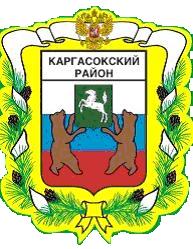 МУНИЦИПАЛЬНОЕ ОБРАЗОВАНИЕ «Каргасокский район»ТОМСКАЯ ОБЛАСТЬАДМИНИСТРАЦИЯ КАРГАСОКСКОГО РАЙОНААдминистрация Каргасокского района постановляет:Утвердить Порядок проведения общественного обсуждения проектов документов стратегического планирования муниципального образования «Каргасокский район» согласно приложению к настоящему постановлению.Определить официальный сайт Администрации Каргасокского района в информационно-телекоммуникационной сети «Интернет» общедоступным информационным ресурсом стратегического планирования в информационно-телекоммуникационной сети «Интернет».Настоящее постановление вступает в силу со дня официального опубликования в порядке, предусмотренном Уставом муниципального образования «Каргасокский район». УТВЕРЖДЕНпостановлением АдминистрацииКаргасокского районаот 25.12.2015 №  228ПриложениеПОРЯДОКПРОВЕДЕНИЯ ОБЩЕСТВЕННОГО ОБСУЖДЕНИЯПРОЕКТОВ ДОКУМЕНТОВ СТРАТЕГИЧЕСКОГО ПЛАНИРОВАНИЯ МУНИЦИПАЛЬНОГО ОБРАЗОВАНИЯ «КАРГАСОКСКИЙ РАЙОН» Настоящий Порядок общественного обсуждения проектов документов стратегического планирования муниципального образования «Каргасокский район» (далее – Порядок) разработан в целях реализации положений Федерального закона от 28.06.2014 № 172-ФЗ «О стратегическом планировании в Российской Федерации» и Федерального закона от 21.07.2014 № 212-ФЗ «Об основах общественного контроля в Российской Федерации». Порядок устанавливает процедуру проведения общественного обсуждения проектов документов стратегического планирования муниципального образования «Каргасокский район». Общественное обсуждение проекта муниципальной программы «Формирование современной городской среды на территории Каргасокского района» проводится в соответствии с постановлением Правительства Российской Федерации от 10.02.2017 № 169 «Об утверждении Правил предоставления и распределения субсидий из федерального бюджета бюджетам субъектов Российской Федерации на поддержку государственных программ субъектов Российской Федерации и муниципальных программ формирования современной городской среды» в порядке, утвержденным органом местного самоуправления.(абзац в редакции постановления Администрации Каргасокского района от 30.08.2022 №170)Общественное обсуждение проектов документов стратегического планирования муниципального образования «Каргасокский район» (далее соответственно – общественное обсуждение, проект документа стратегического планирования) осуществляется в отношении:стратегии социально-экономического развития муниципального образования «Каргасокский район»;плана мероприятий по реализации стратегии социально-экономического развития муниципального образования «Каргасокский район»;прогноза социально-экономического развития муниципального образования «Каргасокский район» на среднесрочный период;муниципальных программ муниципального образования «Каргасокский район».Общественное обсуждение проекта документа стратегического планирования осуществляется перед вынесением его на рассмотрение (утверждение).Общественное обсуждение проводится по инициативе Главы Каргасокского района и назначается постановлением Администрации Каргасокского района.В постановлении о назначении общественного обсуждения указываются:1) вопрос (наименование проекта муниципального правового акта), выносимый на общественное обсуждение;2) сроки проведения общественного обсуждения.Уполномоченным органом, организующим общественное обсуждение проектов документов стратегического планирования (далее – уполномоченный орган), является:отдел экономики Администрации Каргасокского района в случаях проведения общественного обсуждения проектов стратегии социально-экономического развития муниципального образования «Каргасокский район», плана мероприятий по реализации стратегии социально-экономического развития муниципального образования «Каргасокский район» и прогноза социально-экономического развития муниципального образования «Каргасокский район» на среднесрочный период;ответственный исполнитель муниципальной программы муниципального образования «Каргасокский район», определенный постановлением Администрации Каргасокского района от 22.06.2021 №155 «Об утверждении перечня муниципальных программ муниципального образования «Каргасокский район», в случае проведения общественного обсуждения проекта муниципальной программы муниципального образования «Каргасокский район».(подпункт 2 в редакции постановления Администрации Каргасокского района от 30.08.2022 №170)Общественное обсуждение проекта документа стратегического планирования проводится посредством размещения его на официальном сайте Администрации Каргасокского района в информационно-телекоммуникационной сети «Интернет», а также на общедоступном информационном ресурсе стратегического планирования в информационно-телекоммуникационной сети «Интернет» (далее – сеть «Интернет») с указанием следующей информации:1) срок начала и окончания общественного обсуждения проекта документа стратегического планирования;2) юридический адрес и электронный адрес уполномоченного органа, контактный телефон сотрудника уполномоченного органа, ответственного за свод предложений и замечаний;3) порядок направления предложений и замечаний к проекту документа стратегического планирования;4) требования к предложениям и замечаниям.В общественном обсуждении проекта документа стратегического планирования могут на равных условиях принимать участие любые юридические лица вне зависимости от организационно-правовой формы, формы собственности, любые физические лица, в том числе индивидуальные предприниматели, государственные органы и органы местного самоуправления (далее - участник общественного обсуждения).Уполномоченный орган не позднее 5 рабочих дней со дня принятия постановления о назначении общественного обсуждения размещает в сети «Интернет» проект документа стратегического планирования, а также информацию, указанную в пункте 7 настоящего Порядка (далее - информация). Срок проведения общественного обсуждения проектов документов стратегического планирования составляет:для проекта стратегии социально-экономического развития муниципального образования «Каргасокский район» - 20 календарных дней со дня размещения в сети «Интернет» данного проекта и информации;для проектов плана мероприятий по реализации стратегии социально-экономического развития муниципального образования «Каргасокский район», прогноза социально-экономического развития муниципального образования «Каргасокский район» на среднесрочный период и муниципальных программ муниципального образования «Каргасокский район» - 10 календарных дней со дня размещения в сети «Интернет» данных проектов и информации.Предложения и замечания по проекту документа стратегического планирования принимаются уполномоченным органом в электронном и/или письменном виде и носят рекомендательный характер.При направлении предложений и замечаний к проекту документа стратегического планирования участник общественного обсуждения указывает:- участник общественного обсуждения – физическое лицо, в том числе индивидуальный предприниматель – фамилию, имя, отчество (последнее при наличии), контактные данные (почтовый адрес, при наличии: номер телефона и адрес электронной почты). Предложения и замечания, не содержащие указанных сведений, рассмотрению не подлежат;- участник общественного обсуждения – юридическое лицо, государственный орган, орган местного самоуправления – полное наименование, контактные данные (почтовый адрес, при наличии: номер телефона и адрес электронной почты). Предложения и замечания, не содержащие указанных сведений, рассмотрению не подлежат.Не рассматриваются предложения и замечания:- не поддающиеся прочтению;- экстремистской направленности;- содержащие нецензурные либо оскорбительные выражения;- не относящиеся к теме обсуждаемого проекта документа стратегического планирования;- поступившие по истечении срока, указанного в сообщении о проведении общественного обсуждения.Предложения и замечания направленные в электронной форме, должны быть оформлены в любом из следующих форматов .doc/ .docx/ .rtf/ .pdf.Поступившие в ходе общественного обсуждения предложения и замечания к проекту документа стратегического планирования рассматриваются уполномоченным органом и в случае необходимости направляются на рассмотрение участникам стратегического планирования в муниципальном образовании «Каргасокский район» по компетенции.Участники стратегического планирования в муниципальном образовании «Каргасокский район» рассматривают направленные в их адрес предложения и замечания к проекту документа стратегического планирования в течение 5 рабочих дней со дня получения и направляют свое решение о принятии либо отклонении предложений и замечаний в адрес уполномоченного органа.Уполномоченный орган не позднее 25 рабочих дней с момента окончания общественного обсуждения проекта документа стратегического планирования:дорабатывает проект документа стратегического планирования с учетом решений участников стратегического планирования в муниципальном образовании «Каргасокский район»;осуществляет подготовку информации о результатах проведения общественного обсуждения проекта документа стратегического планирования по форме, прилагаемой к настоящему Порядку;размещает информацию о результатах проведения общественного обсуждения проекта документа стратегического планирования в сети «Интернет». Приложениек Порядку проведения общественного обсуждения проектов документов стратегического планирования муниципального образования «Каргасокский район» ФОРМА ИНФОРМАЦИИИНФОРМАЦИЯ                                                                                                                                           (наименование проекта документа стратегического планирования)ПОСТАНОВЛЕНИЕ(С изм.от 30.08.2017 № 217; от 02.12.2020 № 250, от 30.08.2022 №170)ПОСТАНОВЛЕНИЕ(С изм.от 30.08.2017 № 217; от 02.12.2020 № 250, от 30.08.2022 №170)ПОСТАНОВЛЕНИЕ(С изм.от 30.08.2017 № 217; от 02.12.2020 № 250, от 30.08.2022 №170)25.12.2015№ 228с. Каргасокс. КаргасокОб утверждении Порядка проведения общественного обсуждения проектов документов стратегического планирования муниципального образования «Каргасокский район»  В соответствии с Федеральным законом от 28.06.2014 № 172-ФЗ «О стратегическом планировании в Российской Федерации»,В соответствии с Федеральным законом от 28.06.2014 № 172-ФЗ «О стратегическом планировании в Российской Федерации»,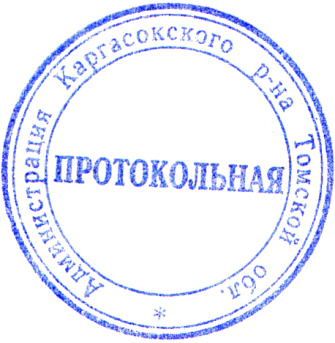 И.о. Главы Каргасокского района                                                                        Ю.Н.МикитичИ.о. Главы Каргасокского района                                                                        Ю.Н.МикитичИ.о. Главы Каргасокского района                                                                        Ю.Н.МикитичИ.о. Главы Каргасокского района                                                                        Ю.Н.МикитичИ.А. Ожогина2-34-83о результатах проведения общественного обсужденияНаименование проекта документа стратегического планированияУполномоченный органДата начала и окончания проведения общественного обсуждения проекта документа стратегического планированияМесто размещения проекта в сети «Интернет»№ п/пАвтор предложения(физическое лицо – Ф.И.О.;юридическое лицо – официальное наименование)Содержание предложения, замечанияРезультат рассмотрения(принято/отклонено)Обоснование отклонения12345